Text consolidated by Valsts valodas centrs (State Language Centre) with amending regulations of:28 May 2019 [shall come into force from 1 July 2019].If a whole or part of a paragraph has been amended, the date of the amending regulation appears in square brackets at the end of the paragraph. If a whole paragraph or sub-paragraph has been deleted, the date of the deletion appears in square brackets beside the deleted paragraph or sub-paragraph.Republic of LatviaCabinetRegulation No. 693Adopted 8 December 2015Procedures by which the Beauty Treatment and Tattooing Service Providers shall Inform about the Commencement of the Economic ActivityIssued pursuant toSection 38.1, Paragraph two of the Epidemiological Safety Law1. This Regulation prescribes the procedures by which the service provider shall inform the Health Inspectorate about the commencement of economic activity related to the provision of beauty treatment (using manual, physical, chemical methods), artificial tanning, manicure, pedicure, hairdresser, public bathing facility, public swimming pool, also tattooing, scarification, permanent make-up, micropigmentation and piercing services (hereinafter – the beauty treatment and tattooing services).2. Before the commencement of economic activity related to the provision of beauty treatment and tattooing services, including by visiting the customer or providing temporary services, the service provider shall submit to the Health Inspectorate a notification for the commencement of economic activity (hereinafter – the notification) (Annex). The notification may be submitted in person, sent by post or electronically, if the electronic document is drawn up according to the laws and regulations regarding drawing up of electronic documents, or submitted electronically in the single State and local government service portal www.latvija.lv by filling in a special online form and using the means of personal identification available in the portal.[28 May 2019]3. If the Health Inspectorate, after having examined the notification referred to in Paragraph 2 of this Regulation, finds that the notification has not been filled in according to the sample provided in the Annex to this Regulation or is incomplete, it shall, within 30 working days after receipt of the notification, have the right to ask the service provider in writing to clarify the information.[28 May 2019]4. The service provider shall, within 10 working days after receipt of the request referred to in Paragraph 3 of this Regulation, submit to the Health Inspectorate documents certifying the elimination of the deficiencies.5. If the service provider has not received the request of the Health Inspectorate referred to in Paragraph 3 of this Regulation within 30 working days after submission of the notification and also a repeated request referred to in Paragraph 3 of this Regulation within 10 working days after submission of the documents referred to in Paragraph 4 of this Regulation, it shall be deemed that the service provider has complied with the obligation stipulated in Section 38.1, Paragraph two of the Epidemiological Safety Law.[28 May 2019]6. The Health Inspectorate is entitled to inspect the compliance of the information submitted by the service provider.7. The service provider shall inform the Health Inspectorate within 14 days about changes if the following information has changed:7.1. given name and surname of the service provider if the service provider is a natural person or the firm name of the service provider if the service provider is a legal person;7.2. legal address of the service provider if the service provider is a legal person;7.3. name of the place of the provision of the service;7.4. place of the provision of the service (the address);7.5. type of the services provided;7.6. contact details (telephone, e-mail, website);7.7. date of the provision of the temporary service.[28 May 2019]8. The Health Inspectorate shall publish the following information about the service provider on its website:8.1. given name and surname of the service provider if the service provider is a natural person or the firm name of the service provider if the service provider is a legal person;8.2. location (the address) and name of the place of the provision of the service;8.3. type of the services provided;8.4. date of the provision of the temporary service;8.5. information on violations established and also on the suspension and termination of the activity.9. The service providers which have commenced the provision of the beauty treatment and tattooing services by 1 January 2016 shall submit the application referred to in Paragraph 2 of this Regulation to the Health Inspectorate by 1 March 2016.10. This Regulation shall come into force on 1 January 2016.Prime Minister							Laimdota StraujumaMinister for Health							Guntis BelēvičsAnnexCabinet Regulation No. 6938 December 2015.[28 May 2019]Notification of the Beauty Treatment and Tattooing Service Provider for the Commencement of the Economic ActivityI. Information on the Service Provider1. For a legal person:2. For a natural person:II. Information on the Beauty Treatment and Tattooing ServiceIII. Services provided (mark the appropriate)I certify that all information provided in the notification is true.I undertake to ensure the compliance of the beauty treatment or tattooing services provided with the requirements specified in laws and regulations governing the field of epidemiology.I certify that the service is provided by persons whose knowledge complies with the requirements specified in laws and regulations governing the field of hygiene.Note. * The details “date” and “signature” of the document need not be filled in if the electronic document has been drawn up in conformity with the laws and regulations regarding drawing up of electronic documents.1.1. firm name1.2. registration number1.2. registration number1.2. registration number1.2. registration number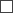 1.3. date of registration1.3. date of registration1.3. date of registration. . .. . .1.4. legal address1.4. legal address(street, name or number of the house, apartment number,city or village, rural area, municipality, postal code)(street, name or number of the house, apartment number,city or village, rural area, municipality, postal code)(street, name or number of the house, apartment number,city or village, rural area, municipality, postal code)2.1. given name, surname2.2. personal identity number orpersonal identification number –  – 2.3. taxpayer’s registration number (applicable in case there is no personal identity number or personal identification number)2.3. taxpayer’s registration number (applicable in case there is no personal identity number or personal identification number)3. Name of the place of provision of the service (salon/room)4. Address of the place of provision of the service(for the mobile beauty treatment service provider to provide the address where it is possible to supervise the compliance with the hygiene requirements applicable to the service)4. Address of the place of provision of the service(for the mobile beauty treatment service provider to provide the address where it is possible to supervise the compliance with the hygiene requirements applicable to the service)(street, name or number of the house, apartment or room number, city or village, rural area, municipality, postal code)(street, name or number of the house, apartment or room number, city or village, rural area, municipality, postal code)5. Contact details for communication with the Health Inspectorate:5. Contact details for communication with the Health Inspectorate:5.1. telephone number5.2. e-mail5.3. website6. When (indicate a time period) it is planned to provide the service in the territory of Latvia (to be completed only by the temporary service provider of another European Union Member State)hairdresserhairdresserhairdressermanicure (except for the medical manicure)manicure (except for the medical manicure)manicure (except for the medical manicure)pedicure (except for the medical pedicure)pedicure (except for the medical pedicure)pedicure (except for the medical pedicure)cosmetology, beauty treatment, massage (except for the medical massage)cosmetology, beauty treatment, massage (except for the medical massage)cosmetology, beauty treatment, massage (except for the medical massage)cosmetic injectionscosmetic injectionscosmetic injectionsbiorevitalisationbiorevitalisationmesotherapy micro-injection proceduresmesotherapy micro-injection proceduresother (specify)solariumsolariumsolariumtattooingtattooingtattooingscarificationscarificationscarificationmicropigmentationmicropigmentationmicropigmentationpiercing (including ear piercing)piercing (including ear piercing)piercing (including ear piercing)public swimming poolpublic swimming poolpublic swimming poolpublic bathing facilitypublic bathing facilitypublic bathing facilityThe notification was filled in by(given name, surname)(signature*) Date of filling in the notification*. . .